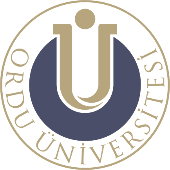 SAĞLIK BİLİMLERİ ENSTİTÜSÜ MÜDÜRLÜĞÜNE ……………………….. Anabilim Dalı ………………… nolu öğrencisiyim. Kendi isteğim ile ……………………. Tezli Yüksek Lisans Programından kaydımı sildirmek istiyorum.İlişik kesme işlemlerimin yapılması hususunda gereğini saygılarımla arz ederim. …./…/…….									Adı Soyadı/İmzaAdres :Telefon: Ek: Öğrenci Kimlik Belgesi (1 Adet)